令和　　年　　月　　日ワンデーバスツアー助成企画 特別助成金交付申請書公益財団法人 佐世保市中小企業勤労者福祉サービスセンター　理事長　様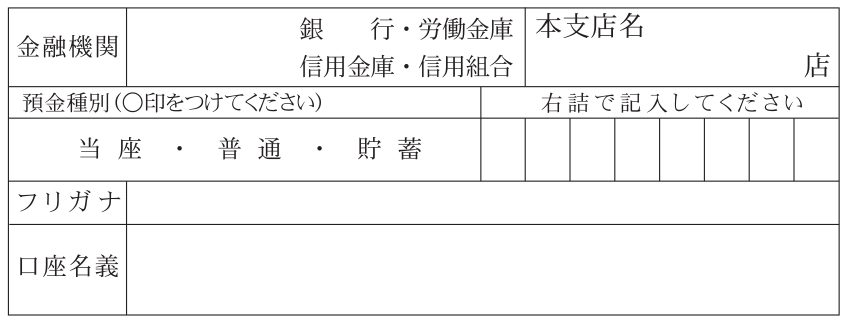 申請金額合計　　　　　　　　　　　　　　　　円下記のとおり、ワンデーバスツアー助成企画の特別助成金を申請いたします。■利用対象｜会員及び登録家族　　■助成額｜１人あたり2,000円　　■利用制限｜１人２回まで■対象商品｜「西肥バス旅行社」、「パラダイス観光」が実施する日帰りバスツアー ※6,000円以上の旅行代金に限る■対象期間｜令和５年７月１日（土）～令和６年２月２９日（木）までに利用したもの■請求期限｜令和６年４月１日まで（当センター必着）■申請方法　「西肥バス旅行社」、「パラダイス観光」が実施する日帰りバスツアーを利用された方は、申請書に必要事項を記入し、領収書及び最終行程表（コピー可）を添付してウェルズサセボ事務局までご郵送ください。（持参も可）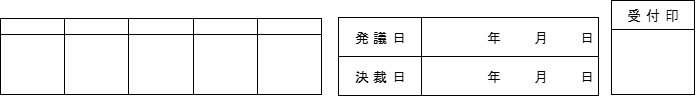 会員番号事業所名会員氏名印利用者氏名対象：会員及び登録家族氏名続柄ツアー名利用者氏名対象：会員及び登録家族　１ツアー名利用者氏名対象：会員及び登録家族　２旅行日　年　　　　月　　　　日（　　　）　　年　　　　月　　　　日（　　　）　利用者氏名対象：会員及び登録家族　３旅費金額円円利用者氏名対象：会員及び登録家族　４旅行会社名(いずれかに〇)西肥バス旅行社利用者氏名対象：会員及び登録家族　５旅行会社名(いずれかに〇)パラダイス観光申請金額1人あたり2,000円 ×　　　　　名＝　　　　　　　　　　　円1人あたり2,000円 ×　　　　　名＝　　　　　　　　　　　円1人あたり2,000円 ×　　　　　名＝　　　　　　　　　　　円1人あたり2,000円 ×　　　　　名＝　　　　　　　　　　　円1人あたり2,000円 ×　　　　　名＝　　　　　　　　　　　円1人あたり2,000円 ×　　　　　名＝　　　　　　　　　　　円添付書類貼付欄　　※領収書及び最終行程表（コピー可）を必ず添付してください【領収書及び最終行程表に必要な情報】①利用者氏名（申請者全員のフルネーム）　②旅費金額　③ツアー名　④旅行会社名（押印）添付書類貼付欄　　※領収書及び最終行程表（コピー可）を必ず添付してください【領収書及び最終行程表に必要な情報】①利用者氏名（申請者全員のフルネーム）　②旅費金額　③ツアー名　④旅行会社名（押印）添付書類貼付欄　　※領収書及び最終行程表（コピー可）を必ず添付してください【領収書及び最終行程表に必要な情報】①利用者氏名（申請者全員のフルネーム）　②旅費金額　③ツアー名　④旅行会社名（押印）添付書類貼付欄　　※領収書及び最終行程表（コピー可）を必ず添付してください【領収書及び最終行程表に必要な情報】①利用者氏名（申請者全員のフルネーム）　②旅費金額　③ツアー名　④旅行会社名（押印）添付書類貼付欄　　※領収書及び最終行程表（コピー可）を必ず添付してください【領収書及び最終行程表に必要な情報】①利用者氏名（申請者全員のフルネーム）　②旅費金額　③ツアー名　④旅行会社名（押印）添付書類貼付欄　　※領収書及び最終行程表（コピー可）を必ず添付してください【領収書及び最終行程表に必要な情報】①利用者氏名（申請者全員のフルネーム）　②旅費金額　③ツアー名　④旅行会社名（押印）添付書類貼付欄　　※領収書及び最終行程表（コピー可）を必ず添付してください【領収書及び最終行程表に必要な情報】①利用者氏名（申請者全員のフルネーム）　②旅費金額　③ツアー名　④旅行会社名（押印）